دانشگاه علوم پزشکی شهرکرد، دانشکده پرستاری و مامایی شهرکرد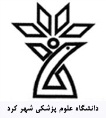 كاربرگ ترجمان دانش طرح‌هاي پژوهشي 1- مخاطبین طرح چه کسانی هستند؟(گروه مخاطب به فرد یا گروهی گفته می شود که بتواند از نتایج طرح به طور مستقیم استفاده کند)گیرندگان خدمات سلامت (پزشکان، داروسازان، پرستاران، ماماها و...)سرمایه گزاران و بخشهای تولیدی(مدیران ‌بیمارستان، دانشگاه، ‌سازمان‌غذا و دارو، معاونت بهداشتی و ...)مدیران وسیاست گزاران نظام سلامت (کارخانجات دارویی، صنایع غذایی، تجهیزات پزشکی و ...)ارایه کنندگان خدمات سلامت شامل (پزشکان،داروسازان،پیرا پزشکان ،پرستاران وماماهاو... )سایر مخاطبین (مثلاً سازمان‌های مردم نهاد، خیرین، بهزیستی، آموزش و پرورش، مدیران خارج از نظام سلامت)2-یافته‌ها و پیام‌های اصلی طرح خود را باتوجه به نوع مخاطب (بدون استفاده از لغات تخصصی وبه زبان ساده هر کدام را حداکثر50 کلمه در کادر های زیر درج کنید:2-1اهمیت موضوع 2-2خلاصه روش کار2-3مهمترین یافته ها2-4عنوان پیام یا خبر پژوهش (یک جمله خبری براساس یافته‌های اصلی پژوهش با فعل،روشن،بدون ابهام)2-5 پیام‌ های اصلي پژوهش (خلاصه مهم‌ترین یافته‌های طرح به زبانی ساده و غيرتخصصي است. مخاطب اصلی پیام پژوهشی، عموم مردم هستند)2-6 پیشنهاد برای کاربرد نتایج (دراين بخش، پژوهشگر به صورت اختصاصي و عملي مهم‌ترين كاربردهاي نتايج پژوهش را مي‌نويسد)3- با توجه به نوع مخاطب طرح، یک یا چند مورد زیررا به عنوان روش انتشار و یا انتقال پیام انتخاب نمایید :تشکیل جلسه با ذینفعانمعرفی در رسانه هاارسال گزارش برای گروه های هدف درج درراهنمای بیماران (کتابچه ، بروشور، لوح فشرده ،وب سایت وغیره)ارائه نتایج پژوهش در خبرنامه ها و روزنامه هاانتشار مقاله در مجلات علم- پژوهشی داخلی و خارجیارائه در کنفرانس ها و سمینارهای داخلی و خارجیسایر موارد(نام ببرید)4- مقاله( های) منتج از طرح :الف. عنوان و آدرس ایترنتی: ب. مجله در سال چاپ مقاله در کدام پایگاه اطلاعاتی نمایه شده است؟پایگاه اطلاعاتی ISIپایگاه اطلاعاتی Pubmedپایگاه اطلاعاتی Scopus                                                                                                          تاریخ تکمیل:پژوهشگرارجمند:دانشکده پرستاری مامایی شهرکرد در نظر دارد پیام ترجمان دانش طرح های پژوهشی دانشکده را علاوه بر انتشار از طریق پایگاه نتایج پژوهشهای کشورhttp://news.research.ac.ir با استفاده از روش مناسب در اختیار مخاطبان قرار دهد.از این رو از پژوهشگرگرامی درخواست می گردد فرم را به دقت تکمیل نمایند.عنوان طرح پژوهشی:کلیدواژه ها:کد طرح:تاریخ اتمام طرح:نام و نام خانوادگی مجری:تخصص و مرتبه علمی:پست الکترونیک:تلفن:نام و نام خانوادگی همکاران:دانشکده/مرکز تحقیقاتی: